ОТЧЕТо деятельности Счетной палаты муниципального района Клявлинский Самарской области за 2022 год     Утвержден решением Собрания представителей муниципального районаКлявлинский Самарской областиот  31.03.2023 года  № 203ст. Клявлино2023 год        Настоящий ежегодный отчет о деятельности Счетной палаты муниципального района Клявлинский Самарской области за 2022 год подготовлен в соответствии со статьей 19  Федерального закона от 07.02.2011 № 6-ФЗ "Об общих принципах организации и деятельности контрольно-счетных органов субъектов Российской Федерации и муниципальных образований", пунктом 2 статьи 20 Положения о Счетной палате муниципального района Клявлинский Самарской области, утверждённого решением Собрания представителей муниципального района Клявлинский от 29 октября 2021 года  № 91.                                                                           Ежегодный отчет о деятельности Счетной палаты муниципального района Клявлинский Самарской области (далее - Отчет) рассмотрен и утвержден Решением Собрания представителей муниципального района Клявлинский Самарской области от 31.03.2023 года № 203.        В отчете отражены результаты деятельности Счетной палаты муниципального района Клявлинский Самарской области по выполнению возложенных задач и реализации полномочий, определенных федеральным законодательством, законодательством Самарской области, нормативными правовыми актами муниципального района Клявлинский Самарской области.Правовое регулирование деятельности        Правовое регулирование организации и деятельности контрольно-счетных органов муниципальных образований основывается на Конституции Российской Федерации и осуществляется в соответствии с Бюджетным кодексом Российской Федерации, Федеральным законом от 06.10.2003г. №131-ФЗ «Об общих принципах организации местного самоуправления в Российской Федерации", Федеральным законом от 07.02.2011г. № 6-ФЗ "Об общих принципах организации и деятельности контрольно-счетных органов субъектов Российской Федерации и муниципальных образований", а также стандартами внешнего муниципального финансового контроля.        Федеральным законом от 07.02.2011г. № 6-ФЗ "Об общих принципах организации и деятельности контрольно-счетных органов субъектов Российской Федерации и муниципальных образований" определено, что контрольно-счетный орган муниципального образования является постоянно действующим органом внешнего муниципального финансового контроля и образуется представительным органом муниципального образования.        Счетная палата муниципального района Клявлинский Самарской области (далее – Счетная палата) образована Собранием представителей муниципального района Клявлинский Самарской области и ему подотчетна.        В соответствии с Федеральным законом от 07.02.2011 № 6-ФЗ "Об общих принципах организации и деятельности контрольно-счетных органов субъектов Российской Федерации и муниципальных образований", статьей 1 Положения о Счетной палате муниципального района Клявлинский Самарской области, утверждённого решением Собрания представителей муниципального района Клявлинский от 29 октября 2021 года № 91 (далее Положение о Счетной палате) Счетная палата обладает организационной и функциональной независимостью и осуществляет свою деятельность самостоятельно.        На основании Федерального закона от 07.02.2011г. № 6-ФЗ "Об общих принципах организации и деятельности контрольно-счетных органов субъектов Российской Федерации и муниципальных образований", Устава муниципального района Клявлинский Самарской области, Положением о Счетной палате, определен статус, принципы деятельности, состав, полномочия и порядок деятельности Счетной палаты.         В 2022 году Счетная палата в своей деятельности руководствовалась указанным законодательством, а также законодательством в сферах бюджетного процесса, административных правонарушений, муниципальной службы, противодействия коррупции и в других сферах.        Являясь постоянно действующим органом внешнего муниципального финансового контроля, Счетная палата в своей работе основывалась на принципах законности, объективности, эффективности, независимости и гласности.        Полномочиями Счетной палаты являются:        1) организация и осуществление контроля за законностью и эффективностью использования средств местного бюджета, а также иных средств в случаях, предусмотренных законодательством Российской Федерации;        2) экспертиза проектов местного бюджета, проверка и анализ обоснованности его показателей;        3) внешняя проверка годового отчета об исполнении местного бюджета;        4) проведение аудита в сфере закупок товаров, работ и услуг в соответствии с Федеральным законом от 5 апреля 2013г. № 44-ФЗ «О контрактной системе в сфере закупок товаров, работ, услуг для обеспечения государственных и муниципальных нужд»;        5) оценка эффективности формирования муниципальной собственности, управления   и   распоряжения   такой   собственностью и контроль за соблюдением установленного порядка формирования такой собственности, управления и распоряжения такой собственностью (включая исключительные права на результаты интеллектуальной деятельности);         6) оценка эффективности предоставления налоговых и иных льгот и преимуществ, бюджетных кредитов за счет средств местного бюджета, а также оценка законности предоставления муниципальных гарантий и поручительств или обеспечения исполнения обязательств другими способами по сделкам, совершаемым юридическими лицами и индивидуальными предпринимателями за счет средств местного бюджета и имущества, находящегося в муниципальной собственности;        7) экспертиза проектов муниципальных правовых актов в части, касающейся расходных обязательств муниципального образования, экспертиза проектов муниципальных правовых актов, приводящих к изменению доходов местного бюджета, а также муниципальных программ (проектов муниципальных программ);        8) анализ и мониторинг бюджетного процесса в муниципальном образовании, в том числе подготовка предложений по устранению выявленных отклонений в бюджетном процессе и совершенствованию бюджетного законодательства Российской Федерации;        9) проведение оперативного анализа   исполнения   и   контроля   за организацией исполнения местного бюджета в текущем финансовом году, ежеквартальное представление информации о ходе исполнения местного бюджета, о результатах проведенных контрольных и экспертно-аналитических мероприятий в Собрание представителей муниципального района Клявлинский Самарской области и Главе муниципального района Клявлинский Самарской области;        10) осуществление контроля за состоянием муниципального внутреннего и внешнего долга;        11) оценка реализуемости, рисков и результатов достижения целей социально-экономического развития муниципального образования, предусмотренных документами стратегического планирования муниципального образования, в пределах компетенции Контрольно-счетного органа;         12) участие в пределах полномочий в мероприятиях, направленных на противодействие коррупции;        13) иные полномочия в сфере внешнего муниципального финансового контроля, установленные федеральными законами, законами Самарской области, Уставом и нормативными правовыми актами Собрания представителей муниципального района Клявлинский Самарской области.Основные итоги деятельности за 2022 год        Деятельность Счетной палаты в 2022 году осуществлялась в соответствии с Планом работы Счетной палаты на 2022 год, утвержденным Приказом председателя Счетной палаты от 01.01.2022 г. №10 (с изменениями от 30.05.2022г. №32, от 01.12.2022г. №82).        В целях выполнения поставленных задач, руководствуясь принципами законности, объективности, эффективности, независимости и гласности, Счетная палата осуществляла контрольные, экспертно-аналитические и информационные функции, что предусматривало:        - экспертизу проекта решения Собрания представителей муниципального района Клявлинский Самарской области «О бюджете муниципального района Клявлинский Самарской области на 2023 год и на плановый период 2024 и 2025 годов»;        - экспертизу проектов решения Собрания представителей по 6 поселениям муниципального района Клявлинский Самарской области «О бюджете поселения муниципального района Клявлинский Самарской области на 2023 год и на плановый период 2024 и 2025 годов»;        - проведение внешней проверки годового отчета об исполнении бюджета муниципального района Клявлинский Самарской области за 2021 год;        - проведение внешней проверки годовых отчетов об исполнении бюджета за 2021 год по 6 поселениям муниципального района Клявлинский Самарской области;        - подготовку аналитических материалов по исполнению бюджета муниципального района Клявлинский Самарской области в отчётном году (заключения на отчеты об исполнении бюджета муниципального района Клявлинский Самарской области за первый квартал 2022 года, за первое полугодие 2022 года, за 9 месяцев 2022 года);        - подготовку аналитических материалов по исполнению бюджета поселений муниципального района Клявлинский Самарской области в отчётном году (заключения на отчеты об исполнении бюджета поселений муниципального района Клявлинский Самарской области за первый квартал 2022 года по 6 поселениям, за первое полугодие 2022 года по 6 поселениям, за 9 месяцев 2022 года по 6 поселениям);        - подготовку и представление аналитических материалов по вопросам, рассматриваемым на заседаниях Собраниях представителей муниципального района Клявлинский Самарской области.        Штатная численность Счетной палаты в 2022 году составляла 2,3 штатных единицы. Из них: 1 штатная единица – муниципальная должность (председатель - Счетной палаты), 2 штатные единицы – должности, не являющимися должностями муниципальной службы (специалист – 1 штатная единица, главный бухгалтер – 0,3 штатных единиц).        На муниципальную должность председателя Счетной палаты муниципального района Клявлинский Самарской области с 01.01.2022 года назначена Синяева Лариса Федоровна, на основании решения Собрания представителей муниципального района Клявлинский Самарской области от 28.12.2021 года №110.        В 2022 году Счетной палатой проведено 37 мероприятий, в том числе в рамках контрольной деятельности 2 мероприятия, в рамках экспертно-аналитической деятельности – 35 мероприятий. Охвачено контрольными и экспертно-аналитическими мероприятиями 37 объектов.        Контрольные и экспертно-аналитические мероприятия по предложению Главы муниципального района Клявлинский Самарской области, Собрания представителей муниципального района Клявлинский Самарской области, прокуратуры Клявлинского района и обращениям граждан в 2022 году не проводились.        Общий объем финансовых средств, проверенных в отчетном году в ходе контрольной и экспертно-аналитической деятельности составил 1 486 430,754 тыс. рублей.         По результатам деятельности Счетной палаты выявлено 21 нарушение, объем нарушений составил 9 406,881тыс. рублей.        Информация о нарушениях, выявленных в ходе контрольных и экспертно-аналитических мероприятий, представлена в таблице        Результаты внешнего муниципального финансового контроля свидетельствуют о том, что наибольшее количество нарушений в 2022 году выявлено при формировании и исполнении бюджетов, а также при осуществлении муниципальных закупок в рамках Федерального закона от 05.04.2013г. N 44-ФЗ "О контрактной системе в сфере закупок товаров, работ, услуг для обеспечения государственных и муниципальных нужд".        В 2022 году Счетной палатой в рамках 2 контрольных мероприятий осуществлен аудит 3 закупок товаров, работ, услуг, в 2-х закупках выявлены нарушения.        Наиболее характерными являются нарушения, связанные с составлением документации к закупкам, неправомерном установлении условий о необходимости соответствия работ требованиям утративших силу свода правил и методики, нарушения при расчете неустойки (пени) в связи с неисполнением или ненадлежащим исполнением обязательств, предусмотренных контрактами, несвоевременным представлением информации (сведений) (или) документов, подлежащих включение в реестр контрактов, нарушения условий реализации контрактов (договоров).        Для принятия мер по устранению выявленных нарушений при использовании муниципальных финансовых ресурсов должностным лицам проверяемых органов и организаций направлены предложения об устранении выявленных нарушений.        По результатам работы Счетной палаты за 2022 год подготовлено и направлено 62 информационных письма, в том числе:        Главе муниципального района Клявлинский Самарской области – 5,        Председателю Собрания представителей муниципального района Клявлинский Самарской области – 6,        В другие муниципальные учреждения и органы местного самоуправления муниципального района Клявлинский Самарской области – 51.Экспертно-аналитическая деятельность        В 2022 году Счетной палатой проведено 35 экспертно-аналитических мероприятий.         В рамках осуществления предварительного контроля Счетной палатой подготовлены 7 заключений по результатам экспертизы проектов бюджетов на 2023 год и на плановый период 2024-2025 годов.         В рамках осуществления последующего контроля за ходом исполнения бюджета муниципального района Клявлинский Самарской области и сельских поселений муниципального района Клявлинский Самарской области, были подготовлены и представлены в Собрание представителей муниципального района Клявлинский Самарской области и в Собрания представителей сельских поселений заключения на годовой отчет об исполнении бюджета за 2021 год, а также за 1-ый квартал, первое полугодие и 9 месяцев 2022 года.        В марте-апреле 2022 года проведены экспертно-аналитические мероприятия по внешней проверке годового отчета об исполнении бюджета муниципального района Клявлинский Самарской области за 2021 год и годовых отчетов об исполнении бюджета сельских поселений муниципального района Клявлинский Самарской области за 2021 год.        Внешняя проверка годовых отчетов об исполнении бюджета за 2021 год проводилась в отношении 6 сельских поселений муниципального района Клявлинский Самарской области, с которыми на 01.01.2022 года были заключены соглашения о передаче Счетной палате муниципального района Клявлинский Самарской области полномочий контрольно-счетного органа сельских поселений по осуществлению внешнего муниципального финансового контроля.        По результатам проверки подготовлено 7 заключений, в том числе: 1 заключение на годовой отчет об исполнении бюджета муниципального района Клявлинский Самарской области за 2021 год, 6 заключений на годовой отчет об исполнении бюджета 6 сельских поселений муниципального района Клявлинский Самарской области за 2021 год.        Внешняя проверка годового отчета об исполнении бюджета муниципального района Клявлинский Самарской области за 2021 год включала следующие экспертно-аналитические мероприятия:         - проверка бюджетной отчетности главных распорядителей бюджетных средств муниципального района Клявлинский Самарской области за 2021 год (в соответствии с ведомственной структурой расходов бюджета муниципального района Клявлинский Самарской области в 2021 году, исполнение расходов осуществляли четыре главных распорядителей бюджетных средств);        - анализ и оценка содержащейся в бюджетной отчетности информации о бюджетной деятельности муниципального района Клявлинский Самарской области за 2021 год;        - проверка полноты и соответствия форм отчетности по составу, структуре и заполнению (содержанию) требованиям Бюджетного кодекса Российской Федерации, «Положения о бюджетном устройстве и бюджетном процессе в муниципальном районе Клявлинский Самарской области», утвержденным решением Собрания представителей муниципального района Клявлинский Самарской области от 30.11.2016 года №72, (с изменениями от 29.12.2016 года №79, с изменениями от 30.11.2020 года №22,  с изменениями от 28.12.2020 года №28, с изменениями от 29.10.2021 года №92), приказа Министерства финансов Российской Федерации от 28.12.2010 №191н «Об утверждении Инструкции о порядке составления и представления годовой, квартальной и месячной отчетности об исполнении бюджетов бюджетной системы Российской Федерации», приказа Минфина России от 06.06.2019 № 85н "О Порядке формирования и применения кодов бюджетной классификации Российской Федерации, их структуре и принципах назначения";        - проверка достоверности бюджетной отчетности, годового отчета исполнения бюджета;        - подготовка заключения на годовой отчет об исполнении бюджета муниципального района Клявлинский Самарской области за 2021 год.        Внешняя проверка годового отчета подтвердила достоверность основных показателей годового отчета об исполнении бюджета муниципального района Клявлинский Самарской области за 2021 год и соответствие его требованиям законодательства Российской Федерации.        Внешняя проверка годовых отчетов об исполнении бюджета сельских поселений за 2021 год включала следующие экспертно-аналитические мероприятия:        - проверка бюджетной отчетности главного распорядителя бюджетных средств поселений за 2021 год;        -  анализ и оценка содержащейся в бюджетной отчетности информации о бюджетной деятельности поселений за 2021 год;        - проверка полноты и соответствия форм отчетности по составу, структуре и заполнению (содержанию) требованиям Бюджетного кодекса Российской Федерации, Положения о бюджетном устройстве и бюджетном процессе в Поселении, приказа Министерства финансов Российской Федерации от 28.12.2010 № 191н «Об утверждении Инструкции о порядке составления и представления годовой, квартальной и месячной отчетности об исполнении бюджетов бюджетной системы Российской Федерации», приказа Минфина России от 06.06.2019 №85н «О Порядке формирования и применения кодов бюджетной классификации Российской Федерации, их структуре и принципах назначения»;        - проверка достоверности бюджетной отчетности, годового отчета исполнения бюджета;        - подготовка заключения на годовой отчет об исполнении бюджета поселений за 2021 год.        Внешняя проверка годового отчета по 6 Поселениям (Назаровка, Старый Маклауш, Старое Семенкино, Борискино-Игар, Черный Ключ, станция Клявлино) подтвердила достоверность основных показателей годового отчета об исполнении бюджета Поселения за 2021 год и соответствие его требованиям действующего законодательства Российской Федерации. Замечаний и предложений нет.        Годовые отчеты об исполнении бюджета муниципального района Клявлинский Самарской области и годовые отчеты об исполнении бюджета сельских поселений муниципального района Клявлинский Самарской области составлены в соответствии со структурой и кодами бюджетной классификации, которые применялись при утверждении Решения о бюджете.        Показатели, отраженные в годовом отчете об исполнении бюджета муниципального района Клявлинский Самарской области, годовых отчетах об исполнении бюджета сельских поселений муниципального района Клявлинский Самарской области, соответствуют показателям, утвержденным Решениями о бюджете муниципального района Клявлинский Самарской области, Решениями о бюджете сельских поселений муниципального района Клявлинский Самарской области.        Факты недостоверности показателей годовых отчетов об исполнении бюджета муниципального района Клявлинский Самарской области, годовых отчетов об исполнении бюджета сельских поселений муниципального района Клявлинский Самарской области не выявлены. Мониторинг исполнения бюджета муниципального района Клявлинский Самарской области и бюджетов сельских поселений муниципального района Клявлинский Самарской области за 1-ый квартал, первое полугодие и 9 месяцев 2022 года        В отчетном периоде Счетной палатой осуществлялся мониторинг исполнения бюджета муниципального района Клявлинский Самарской области и бюджетов сельских поселений муниципального района Клявлинский Самарской области за 1-ый квартал, первое полугодие и 9 месяцев 2022 года, в ходе которого проводился анализ исполнения основных показателей исполнению бюджета муниципального района Клявлинский Самарской области и бюджетов сельских поселений муниципального района Клявлинский Самарской области за 1-ый квартал, первое полугодие и 9 месяцев 2022 года, (по доходам, расходам, источникам дефицита бюджета), выявлялись факторы влияющие на уровень их исполнения.        По результатам проверки подготовлено 21 заключение, в том числе:         1 заключение на отчет об исполнении бюджета муниципального района Клявлинский Самарской области за 1 квартал 2022 года, 6 заключений на отчет об исполнении бюджета сельских поселений муниципального района Клявлинский Самарской области за 1 квартал 2022 года;         1 заключение на отчет об исполнении бюджета муниципального района Клявлинский Самарской области за 1 полугодие 2022 года, 6 заключений на отчет об исполнении бюджета сельских поселений муниципального района Клявлинский Самарской области за 1 полугодие 2022 года;        1 заключение на отчет об исполнении бюджета муниципального района Клявлинский Самарской области за 9 месяцев 2022 года, 6 заключений на отчет об исполнении бюджета сельских поселений муниципального района Клявлинский Самарской области за 9 месяцев 2022 года.        Мониторинг исполнения и контроль за организацией бюджета муниципального района Клявлинский Самарской области и бюджетов сельских поселений муниципального района Клявлинский Самарской области проводился Счетной палатой на основании данных бюджетной отчетности, предоставляемой ГАБС, отчетности Муниципального казенного учреждения «Управление финансами муниципального района Клявлинский Самарской области».         В ходе проведения мониторинга основное внимание было уделено соблюдению требований бюджетного законодательства при исполнении бюджета, результативности использования бюджетных средств в ходе реализации муниципальных программ, а также полноте отражения в отчетности принятых обязательств.        Заключения по результатам проведения мониторинга исполнения бюджета муниципального района Клявлинский Самарской области и бюджетов сельских поселений муниципального района Клявлинский Самарской области за 1-ый квартал, первое полугодие и 9 месяцев 2022 года   направлены в Собрание представителей муниципального района Клявлинский Самарской области, Собрания представителей сельских поселений, Главе муниципального района Клявлинский Самарской области, Главам сельских поселений муниципального района Клявлинский Самарской области.Экспертиза проекта Решения о бюджете на 2023 год и на плановый период 2024 и 2025 годов        В рамках осуществления предварительного контроля Счетной палатой подготовлены:        1 заключение на проект решения Собрания представителей муниципального района Клявлинский Самарской области «О бюджете муниципального района Клявлинский Самарской области на 2023 год и на плановый период 2024 и 2025 годов» (далее Проект местного бюджета);        6 заключений на проекты решения Собрания представителей по 6 сельским поселениям муниципального района Клявлинский Самарской области «О бюджете сельского поселения муниципального района Клявлинский Самарской области на 2023 год и на плановый период 2024 и 2025 годов (далее Проект бюджета поселения).        В результате проверки соответствия объемов бюджетных ассигнований, предусмотренных на реализацию муниципальных программ в Проекте местного бюджета, установлены отклонения. Показатели в паспортах 3 муниципальных программ меньше объема расходов, предусмотренных Проектом местного бюджета на 2023 год на общую сумму 0,123 тыс. рублей. Показатели в паспортах 6 муниципальных программ превышают объемы расходов, предусмотренных Проектом бюджета на 2023 год, на общую сумму 9 407,130 тыс. рублей.        В соответствии со статьей 179 БК РФ объемы финансирования по 9 муниципальным программам требуют приведения в соответствие с Проектом местного бюджета после его принятия.        При проведении экспертизы проектов решения Собрания представителей по 6 поселениям муниципального района Клявлинский Самарской области «О бюджете сельского поселения муниципального района Клявлинский Самарской области на 2023 год и на плановый период 2024 и 2025 годов» были установлены нарушения.         В результате проверки соответствия объемов бюджетных ассигнований, предусмотренных на реализацию муниципальных программ в Проектах бюджета 5 поселений (станция Клявлино, Старое Семенкино, Назаровка, Черный Ключ, Борискино-Игар) показателям в паспортах муниципальных программ установлены отклонения. В соответствии со статьей 179 БК РФ объемы финансирования по муниципальным программам требуют приведения в соответствие с Проектом бюджета поселения после его принятия.        По результатам экспертизы подготовлены заключения Счетной палаты, которые были направлены в Собрание представителей муниципального района Клявлинский Самарской области, Собрания представителей сельских поселений, Главе муниципального района Клявлинский Самарской области, Главам сельских поселений муниципального района Клявлинский Самарской области.                По выявленным нарушениям и недостаткам подготовлено 7 Заключений, с предложениями об их устранении. Контрольная деятельность        В рамках осуществления внешнего муниципального финансового контроля в отчетном году Счетной палатой проведено 2 контрольных мероприятия, в ходе проведения которых было охвачено 3 объекта, в каждом из которых были выявлены нарушения и недостатки.        По результатам контрольных мероприятий выявлено 10 нарушений на общую сумму 0,204 тыс. рублей.        Проверкой установлено следующее.        1. В июне-июле 2022 года проведено контрольное мероприятие «Проверка использования бюджетных средств, выделенных в 2021 году на реализацию мероприятий рамках национального проекта «Жилье и городская среда», регионального проекта «Формирование комфортной городской среды», на поддержку муниципальной программы «Формирование комфортной городской среды на территории муниципального района Клявлинский Самарской области на 2018-2024 годы». По результатам проверки составлен акт от 08.07.2022 г.        Общий объем проверенных средств составил – 706,531 тыс. рублей.        Объект контрольного мероприятия:        Муниципальное учреждение – Комитет по управлению муниципальным имуществом администрации муниципального района Клявлинский Самарской области.         Предметом контрольного мероприятия выбрано благоустройство общественных территорий по объекту: «Благоустройство общественной территории «Музей под открытым небом» расположенной по адресу: ст. Клявлино ул. Советская, д. 35ж».        По результатам контрольного мероприятия выявлено 2 нарушения из них, при осуществлении государственных (муниципальных) закупок в рамках Федерального закона от 05.04.2013 N 44-ФЗ "О контрактной системе в сфере закупок товаров, работ, услуг для обеспечения государственных и муниципальных нужд" (далее Федеральный закон №44-ФЗ).         2. В 4 квартале 2022 года проведено контрольное мероприятие «Аудит в сфере закупок товаров, работ, услуг осуществляемых Единой комиссией по осуществлению закупок по определению поставщиков (подрядчиков, исполнителей) для муниципальных нужд за 2021 год». По результатам проверки составлен акт от 15.11.2022г.        Общий объем проверенных средств составил – 340,306 тыс. рублей.        Мероприятие проведено на объекте:        1. Единая комиссия по осуществлению закупок по определению поставщиков (подрядчиков, исполнителей) для муниципальных нужд.        2. Муниципальное учреждение – Комитет по управлению муниципальным имуществом администрации муниципального района Клявлинский Самарской области».         Предметом контрольного мероприятия выбрано благоустройство общественных территорий по объекту: «Благоустройство общественной территории «Молодежный сквер», расположенный по адресу: ст. Клявлино, ул. Северная, дом 83А (этап 1, Танцевальная площадка с эстрадной сценой/ установка скамеек и урн)».         По результатам контрольного мероприятия выявлено 8 нарушений из них, 7 нарушений при осуществлении государственных (муниципальных) закупок в рамках Федерального закона №44-ФЗ на общую сумму 0,204 тыс. рублей.         Одно нарушение установлено в нарушение норм Гражданского кодекса Российской Федерации.        По результатам контрольных мероприятий руководителям объектов, на которых проведены контрольные мероприятия, направлены предложения с содержанием соответствующих рекомендаций по устранению выявленных нарушений.        О результатах контрольного мероприятия проинформированы Глава муниципального района Клявлинский Самарской области, Собрание представителей муниципального района Клявлинский Самарской области.Взаимодействие с исполнительными, законодательными, контрольными и надзорными органами Взаимодействие с Собранием представителей муниципального района Клявлинский Самарской области        В соответствии со статьей 1 Положения «О Счётной палате муниципального района Клявлинский Самарской области» утвержденного решением Собрания представителей муниципального района Клявлинский Самарской области от 29 октября 2021 года № 91 Счетная палата является постоянно действующим органом внешнего муниципального финансового контроля, образуемым Собранием представителей муниципального района Клявлинский Самарской области и подотчетна ему. Отчеты о результатах проведенных мероприятий в обязательном порядке направляются в Собрание представителей муниципального района Клявлинский Самарской области.        Решение основных задач муниципального финансового контроля по профилактике и предупреждению нарушений в бюджетной сфере невозможно без слаженного взаимодействия, прежде всего, с депутатским корпусом.        Важным направлением деятельности Счетной палаты является укрепление взаимодействия с Собранием представителей муниципального района Клявлинский Самарской области для обеспечения эффективной совместной работы по выработке механизмов предоставления рекомендаций для объектов контроля и органов муниципальной власти.        В 2022 году в рамках взаимодействия Счетной палаты и Собрания представителей муниципального района Клявлинский Самарской области, председатель Счетной палаты принимала участие в 3 заседаниях Собрания представителей муниципального района Клявлинский Самарской области.        В отчетном периоде Счетной палатой на основании запросов, обращений прокуратуры, Межмуниципального отдела МВД России Клявлинский контрольные мероприятия не проводились.         В 2022 году Счетной палатой также проводилась работа по взаимодействию и сотрудничеству со Счетной палатой Самарской области и контрольно-счетными органами других муниципальных образований в рамках Союза КСО Самарской области.           17 декабря 2021 года Синяева Л.Ф. прошла собеседование в Счетной палате Самарской области, в соответствие с Порядком проведения проверки соответствия кандидатур на должность председателя контрольно-счетного органа муниципального образования квалификационным требованиям, установленным Законом Самарской области 86-ГД «О Счетной палате Самарской области и отдельных вопросах деятельности контрольно-счетных органов муниципальных образований, расположенных на территории Самарской области».Информационная и иная деятельность        В отчетном периоде в целях реализации принципа гласности в соответствии с требованиями Федерального закона «Об общих принципах организации местного самоуправления в РФ» и Федерального закона «Об общих принципах организации и деятельности контрольно-счетных органов субъектов Российской Федерации и муниципальных образований» от 07.02.2011г. №6-ФЗ Счетной палатой продолжалась работа по обеспечению публичности предоставления информации.        Основным источником информации о деятельности Счетной палаты и ее результатах традиционно является раздел на официальном сайте Администрации муниципального района Клявлинский в разделе «Информация о районе» информационно-коммуникационной сети «Интернет».          В данном разделе опубликовано:         - нормативно-правовая база деятельности Счетной палаты;         - планы работ Счетной палаты;         - отчеты о результатах контрольных мероприятий;         - материалы по экспертно-аналитической деятельности;         - отчеты о деятельности Счетной палаты;        - материалы по противодействию коррупции;        - муниципальная программа;        - охрана труда и пожарная безопасность.        Обобщенная информация о результатах осуществления деятельности Счетной палаты за 2022 год по аудиту в сфере закупок товаров, работ и услуг год в соответствии с Федеральным законом №44-ФЗ размещена в открытой информационной системе – Официальном сайте Единой информационной системы в сфере закупок www/zakupki.gov.ru в разделе «Информация о результатах деятельности органов аудита в сфере закупок».        В соответствии со статьей 30, 30.1 Федерального закона №44-ФЗ, Счетной палатой по итогам 2022 года размещены в открытой информационной системе – Официальном сайте Единой информационной системы в сфере закупок www/zakupki.gov.ru в разделе «Отчеты заказчиков по контрактам (44-ФЗ)» следующие отчеты:        1. Отчет об объеме закупок у субъектов малого предпринимательства, социально ориентированных некоммерческих организаций.        2. Отчет об объеме закупок российских товаров, в том числе товаров, поставляемых при выполнении закупаемых работ, оказании закупаемых услуг, осуществленных в целях достижения заказчиком минимальной обязательной доли закупок российских товаров, в том числе товаров, поставляемых при выполнении закупаемых работ, оказании закупаемых услуг, при осуществлении которых установлены ограничения допуска товаров, происходящих из иностранных государств, за 2022 отчетный год.        При осуществлении внешнего муниципального финансового контроля Счетная палата руководствуется Конституцией Российской Федерации, законодательством Российской Федерации, законодательством Самарской области, муниципальными правовыми актами муниципального района Клявлинский Самарской области, а также стандартами внешнего муниципального финансового контроля.          Счетной палатой заключено 6 соглашений с сельскими поселениями муниципального района Клявлинский Самарской области о передаче полномочий по внешнему муниципальному финансовому контролю.        Также в течение 2022 года велась работа по разработке стандартов по внешнему муниципальному финансовому контролю. Разработаны и утверждены новые стандарты:         Стандарт внешнего муниципального финансового контроля «Проведение внешней проверки годового отчета об исполнении бюджета муниципального района Клявлинский Самарской области»;        Стандарт внешнего муниципального финансового контроля «Общие правила проведения контрольного мероприятия»;         Стандарт финансового контроля «Общие правила проведения экспертно-аналитического мероприятия»;               Стандарт внешнего муниципального финансового контроля «Проведение оперативного (текущего) контроля за ходом исполнения местного бюджета»;         Стандарт внешнего муниципального финансового контроля «Аудит в сфере закупок товаров, работ, услуг для обеспечения муниципальных нужд»;         Стандарт внешнего муниципального финансового контроля «Контроль реализации результатов контрольных и экспертно-аналитических мероприятий, проведенных Счетной палатой муниципального района Клявлинский Самарской области».         Счетной палатой в 2022 году в соответствии с законодательством Российской Федерации, законодательством Самарской области, муниципальными правовыми актами муниципального района Клявлинский Самарской области также разработаны и утверждены следующие документы:        - документы по организации воинского учета и бронирования граждан, пребывающих в запасе;        - антикоррупционные документы (кодекс этики и служебного поведения работников Счетной палаты муниципального района Клявлинский Самарской области, положение о конфликте интересов Счетной палаты муниципального района Клявлинский Самарской области, план мероприятий по противодействию коррупции в Счетной палате муниципального района Клявлинский Самарской области);        - регламент Счетной палаты муниципального района Клявлинский Самарской области;        - порядок составления, утверждения и ведения бюджетных смет Счетной палатой муниципального района Клявлинский Самарской области;        - порядок принятия решений о разработке, формировании и реализации, оценки эффективности муниципальных программ;        - муниципальная программа «Создание условий для эффективного осуществления полномочий Счетной палатой муниципального района Клявлинский Самарской области на 2022-2025 годы»;        - инструкция по действиям персонала при угрозе или возникновении ЧС природного и техногенного характера и выполнении мероприятий гражданской обороны;        - инструкция по делопроизводству в Счетной палате муниципального района Клявлинский Самарской области;        - нормативные документы по пожарной безопасности (инструкция по пожарной безопасности Счетной палаты муниципального района Клявлинский Самарской области);        - нормативные документы по охране труда (положение о системе управления охраной труда в Счетной палате муниципального района Клявлинский Самарской области, инструкция по оказанию первой помощи при несчастных случаях в Счетной палате муниципального района Клявлинский Самарской области, программа вводного инструктажа по охране труда, программа первичного (повторного) инструктажа на рабочем месте для работников, положение об организации работы в области охраны труда в Счетной палате муниципального района Клявлинский Самарской области и утверждении форм журналов по охране труда, инструкции по охране труда при работе на персональном компьютере в Счетной палате муниципального района Клявлинский Самарской области, план мероприятий по охране труда на 2022 год в Счетной палате муниципального района Клявлинский Самарской области, политика в области охраны труда);        - положение (регламент) о контрактном управляющем в Счетной палате муниципального района Клявлинский Самарской области;        - положение об управлении профессиональными рисками.        В рамках взаимодействия со Счетной палатой Самарской области председатель Счетной палаты принимала участие в следующих мероприятиях:        27 апреля приняла участие в выездном семинаре в г. Самара проведенным Счетной палатой Самарской области на тему «Нарушения и недостатки системного характера, выявляемые в ходе проведения проверки годовых отчетов об исполнении бюджетов муниципальных образований», «Контроль за ходом реализации национальных проектов», «Работа в ЕИС при проведении аудита в сфере закупок».        29 июня приняла участие в совещании проведенным УФК Самарской области на тему «Новые функциональные возможности единой информационной системы в сфере закупок версии 12.2».        29 ноября приняла участие в семинаре в г. Самара проведенным Счетной палатой Самарской области на тему «Применение классификатора нарушений, выявляемых в ходе внешнего муниципального финансового контроля при проведении КСО МО проверочных мероприятий», «Организация работы по передаче полномочий по осуществлению внешнего муниципального финансового контроля с уровня поселений на уровень муниципального района», «Процедура возбуждения дела об административном правонарушении по итогам проведения контрольных и экспертно-аналитических мероприятий».        07 декабря приняла участие выездном рабочем тренинге в г. Самара проведенным Счетной палатой Самарской области для председателей контрольно-счетных органов муниципальных образований Самарской области, впервые назначенных на должность в 2021-2022годах.        14 декабря приняла участие в выездном семинаре в с. Исаклы на тему «Обзор типичных нарушений и недостатков, выявляемых при проведении контрольных и экспертно-аналитических мероприятий в отношении органов местного самоуправления».        28 декабря приняла участие в выездном рабочем заседании Собрания Совета контрольно-счетных органов в г. Самара.         В отчетном году председатель Счетной палаты в соответствии с действующим законодательством Российской Федерации прошла обучение по охране труда и пожарной безопасности, также в Счетной палате проведена специальная оценка условий труда и оценка специальных рисков.Основные направления деятельности Счетной палаты муниципального района Клявлинский Самарской области на 2023 год        Деятельность Счетной палаты муниципального района Клявлинский Самарской области в 2023 году будет осуществляться в рамках полномочий, возложенных Бюджетным кодексом Российской Федерации, Федеральным законом от 07.02.2011г. № 6-ФЗ "Об общих принципах организации и деятельности контрольно-счетных органов субъектов Российской Федерации и муниципальных образований", Положением о Счетной палате муниципального района Клявлинский Самарской области.         В план работы Счетной палаты на 2023 год включены контрольные и экспертно-аналитические мероприятия, которые будут охватывать вопросы соблюдения субъектами бюджетной системы финансово-бюджетного законодательства, своевременности и полноты мобилизации муниципальных ресурсов, эффективности и законности управления муниципальной собственностью, целевого и эффективного использования  средств местного бюджета участниками бюджетного процесса, соблюдения ими правил ведения бюджетного учета и отчетности, осуществления аудита в сфере закупок, проведение внешней проверки годового отчета об исполнении местного бюджета и подготовку заключения по экспертизе проекта бюджета на очередной финансовый год и на плановый период.        При осуществлении экспертно-аналитической деятельности Счетной палатой акценты вновь будут расставлены на профилактику и предупреждение нарушений законодательства при исполнении местного бюджета, использовании муниципальной собственности.        Не снимается задача по контролю за реализацией на территории муниципального района Клявлинский Самарской области приоритетных национальных проектов Российской Федерации.        В связи с изменениями действующего законодательства Российской Федерации Счетной палатой будет продолжена работа по разработке методик, обобщению информации и внедрению стандартов внешнего муниципального финансового контроля.        В целом, Счетной палатой будут продолжены контроль за качественной отработкой материалов проверок, в том числе и прошлых периодов, а также работа, направленная на повышение эффективности взаимодействия с депутатским корпусом и администрацией муниципального района Клявлинский Самарской области с целью выработки механизмов по минимизации и профилактике нарушений в финансово-бюджетной сфере.         Подводя итоги деятельности Счетной палаты за 2022 год, можно отметить, что основные функции, возложенные на Счетную палату действующим законодательством, нормативными правовыми актами, а также утвержденным планом работы Счетной палаты на 2022 год, реализованы в полном объеме.Председатель Счетной палатымуниципального района КлявлинскийСамарской области                                                                                 Л.Ф. Синяева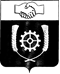 СЧЕТНАЯ ПАЛАТАМУНИЦИПАЛЬНОГО РАЙОНА КЛЯВЛИНСКИЙСАМАРСКОЙ ОБЛАСТИ446960, Самарская область, Клявлинский район, ст. Клявлино, ул. Октябрьская д. 60, тел.: 2-10-64, e-mail: spklv@yandex.com   Нарушения2022 годУдельный весПри формировании и исполнении бюджетовКоличество (ед.)11сумма (тыс. рублей)9 406,67799,998При осуществлении муниципальных закупок (в рамках 44-ФЗ)Количество (ед.)9сумма (тыс. рублей)0,2040,002Требования иных федеральных законов, законов Самарской области, а также правовых актов, условий соглашений, договоров, контрактовколичество (ед.)1сумма (тыс. руб.)0,0000,000ВСЕГО:Количество (ед.)21Сумма (тыс. рублей)9 406,881